بسم الله الرحمن الرحيماختبار الفترة الثانية  الفصل الدراسي الثالث – ( الدور الأول ) – للعام الدراسي 1443هــــــــــــــــــــــــــــــــــــــــــــــــــــــــــــــــــــــــــــــــــــــــــــــــــــــــــــــــــــــــــــــــــــــــــــــــــــــــــــــــــــــــــــــــــــــــــــــــــــــــــــــــــــــــــــــــــــــــــــــــالسؤال الأول : فهم المقروء :                                                                                السؤال الثاني : : فهم المسموع  :   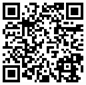 استعمل الباركود للاستماع إلى النص : السؤال الثالث : الصنف اللغوي :  السؤال الرابع : الوظيفة النحوية :    ** اختر الإجابة الصحيحة :                                                                                 السؤال الخامس : الأسلوب اللغوي :  ** اختر الإجابة الصحيحة :                                                                                  ــــــــــــــــــــــــــــــــــــــــــــــــــــــــــــــــــــــــــــــــــــــــــــــــــــــــــــــــــــــــــــــــــــــــــــــــــــــــــــــــــــــــــــــــــــــــــــــــــــــــــــــــــــــــــــــــــــــــــــــ  السؤال السادس : الرسم الإملائي ـــــــــــــــــــــــــــــــــــــــــــــــــــــــــــــــــــــــــــــــــــــــــــــــــــــــــــــــــــــــــــــــــــــــــــــــــــــــــــــــــــــــــــــــــــــــــــــــــــــــــــــــــــــــــــــــــــــــــــــــ   السؤال السابع : الرسم الكتابي :      اكتب ما يلي بخط الرقعة
 أقبل الصبح جميلا                    يملأ الأفق بهاه 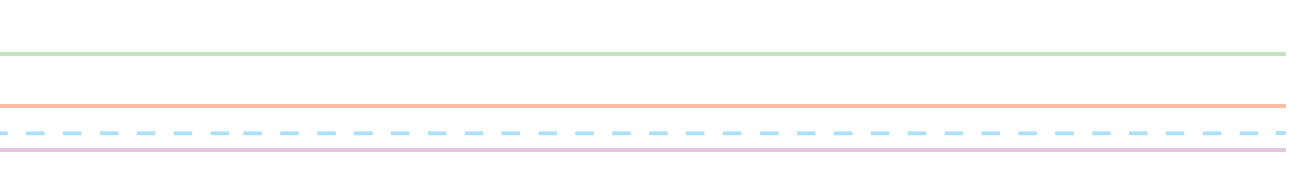    ـــــــــــــــــــــــــــــــــــــــــــــــــــــــــــــــــــــــــــــــــــــــــــــــــــــــــــــــــــــــــــــــــــــــــــــــــــــــــــــــــــــــــــــــــــــــــــــــــــــــــــــانتهت الأسئلةللإجابات عن الاختبار بشكل نموذجي اضغط هذا الرابط أو الباركود  https://youtu.be/q-EvVif3ejY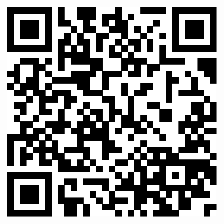 إعداد قناة التعلم التفاعليرابط التليجرام https://t.me/tdsglالمملكة العربية السعوديةوزارة التعليمإدارة التعليم .................مدرسة : ......................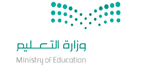 المادة : لغتي الخالدةالصف : الثاني   المتوسطالزمن : ساعتانالمصحح : المراجع :الدرجة كتابةالدرجة رقما 20التوقيع :التوقيع : اسم الطالب : ........................................................................................................الصف : الثاني المتوسط (      )  5أدخل رجل ابنه في عمل، وطلب منه أن يأتيه كل يوم بمبلغ من المال. وكان للولد أم تحبه كثيرا، فلم تود أن يعمل ابنها لئلا يتعب. كانت تعطيه كل مساء، قدر أجره، ليقدمه إلى أبيه، فيأخذ الوالد النقود ويرميها من النافذة. وبعد أيام نفد مال الأم، فقالت لابنها: اذهب واعمل لأن مالي قد نفد.ذهب الولد إلى عمله، وعاد معه أجره، فقدمه لأبيه، فهم الوالد أن يرمي النقود من النافذة كعادته، فصرخ الولد قائلا: لا تفعل يا أبي! فإني كسبتها اليوم بتعبي، ولا يهون على ضياعها.وقد شجع الإسلام على العمل اليدوي فقال صلى الله عليه وسلم:" ما أكل أحد طعاما قط خيرا من أن يأكل من عمل يده وأن نبي الله داود كان يأكل من عمل يده " ففي الحديث حث للمسلم على العمل، وأن يكون رزقه من كسب يده، وثمرة جهده.إن العمل اليدوي يحقق للفرد الشعور بقيمة الذات وصقل شخصيته، خاصة أنه يرى ثمرة عمله بين يديه، مما يساهم في تعزيز الثقة والشعور بقيمة الذات،أدخل رجل ابنه في عمل، وطلب منه أن يأتيه كل يوم بمبلغ من المال. وكان للولد أم تحبه كثيرا، فلم تود أن يعمل ابنها لئلا يتعب. كانت تعطيه كل مساء، قدر أجره، ليقدمه إلى أبيه، فيأخذ الوالد النقود ويرميها من النافذة. وبعد أيام نفد مال الأم، فقالت لابنها: اذهب واعمل لأن مالي قد نفد.ذهب الولد إلى عمله، وعاد معه أجره، فقدمه لأبيه، فهم الوالد أن يرمي النقود من النافذة كعادته، فصرخ الولد قائلا: لا تفعل يا أبي! فإني كسبتها اليوم بتعبي، ولا يهون على ضياعها.وقد شجع الإسلام على العمل اليدوي فقال صلى الله عليه وسلم:" ما أكل أحد طعاما قط خيرا من أن يأكل من عمل يده وأن نبي الله داود كان يأكل من عمل يده " ففي الحديث حث للمسلم على العمل، وأن يكون رزقه من كسب يده، وثمرة جهده.إن العمل اليدوي يحقق للفرد الشعور بقيمة الذات وصقل شخصيته، خاصة أنه يرى ثمرة عمله بين يديه، مما يساهم في تعزيز الثقة والشعور بقيمة الذات،أدخل رجل ابنه في عمل، وطلب منه أن يأتيه كل يوم بمبلغ من المال. وكان للولد أم تحبه كثيرا، فلم تود أن يعمل ابنها لئلا يتعب. كانت تعطيه كل مساء، قدر أجره، ليقدمه إلى أبيه، فيأخذ الوالد النقود ويرميها من النافذة. وبعد أيام نفد مال الأم، فقالت لابنها: اذهب واعمل لأن مالي قد نفد.ذهب الولد إلى عمله، وعاد معه أجره، فقدمه لأبيه، فهم الوالد أن يرمي النقود من النافذة كعادته، فصرخ الولد قائلا: لا تفعل يا أبي! فإني كسبتها اليوم بتعبي، ولا يهون على ضياعها.وقد شجع الإسلام على العمل اليدوي فقال صلى الله عليه وسلم:" ما أكل أحد طعاما قط خيرا من أن يأكل من عمل يده وأن نبي الله داود كان يأكل من عمل يده " ففي الحديث حث للمسلم على العمل، وأن يكون رزقه من كسب يده، وثمرة جهده.إن العمل اليدوي يحقق للفرد الشعور بقيمة الذات وصقل شخصيته، خاصة أنه يرى ثمرة عمله بين يديه، مما يساهم في تعزيز الثقة والشعور بقيمة الذات،أدخل رجل ابنه في عمل، وطلب منه أن يأتيه كل يوم بمبلغ من المال. وكان للولد أم تحبه كثيرا، فلم تود أن يعمل ابنها لئلا يتعب. كانت تعطيه كل مساء، قدر أجره، ليقدمه إلى أبيه، فيأخذ الوالد النقود ويرميها من النافذة. وبعد أيام نفد مال الأم، فقالت لابنها: اذهب واعمل لأن مالي قد نفد.ذهب الولد إلى عمله، وعاد معه أجره، فقدمه لأبيه، فهم الوالد أن يرمي النقود من النافذة كعادته، فصرخ الولد قائلا: لا تفعل يا أبي! فإني كسبتها اليوم بتعبي، ولا يهون على ضياعها.وقد شجع الإسلام على العمل اليدوي فقال صلى الله عليه وسلم:" ما أكل أحد طعاما قط خيرا من أن يأكل من عمل يده وأن نبي الله داود كان يأكل من عمل يده " ففي الحديث حث للمسلم على العمل، وأن يكون رزقه من كسب يده، وثمرة جهده.إن العمل اليدوي يحقق للفرد الشعور بقيمة الذات وصقل شخصيته، خاصة أنه يرى ثمرة عمله بين يديه، مما يساهم في تعزيز الثقة والشعور بقيمة الذات،أدخل رجل ابنه في عمل، وطلب منه أن يأتيه كل يوم بمبلغ من المال. وكان للولد أم تحبه كثيرا، فلم تود أن يعمل ابنها لئلا يتعب. كانت تعطيه كل مساء، قدر أجره، ليقدمه إلى أبيه، فيأخذ الوالد النقود ويرميها من النافذة. وبعد أيام نفد مال الأم، فقالت لابنها: اذهب واعمل لأن مالي قد نفد.ذهب الولد إلى عمله، وعاد معه أجره، فقدمه لأبيه، فهم الوالد أن يرمي النقود من النافذة كعادته، فصرخ الولد قائلا: لا تفعل يا أبي! فإني كسبتها اليوم بتعبي، ولا يهون على ضياعها.وقد شجع الإسلام على العمل اليدوي فقال صلى الله عليه وسلم:" ما أكل أحد طعاما قط خيرا من أن يأكل من عمل يده وأن نبي الله داود كان يأكل من عمل يده " ففي الحديث حث للمسلم على العمل، وأن يكون رزقه من كسب يده، وثمرة جهده.إن العمل اليدوي يحقق للفرد الشعور بقيمة الذات وصقل شخصيته، خاصة أنه يرى ثمرة عمله بين يديه، مما يساهم في تعزيز الثقة والشعور بقيمة الذات،أدخل رجل ابنه في عمل، وطلب منه أن يأتيه كل يوم بمبلغ من المال. وكان للولد أم تحبه كثيرا، فلم تود أن يعمل ابنها لئلا يتعب. كانت تعطيه كل مساء، قدر أجره، ليقدمه إلى أبيه، فيأخذ الوالد النقود ويرميها من النافذة. وبعد أيام نفد مال الأم، فقالت لابنها: اذهب واعمل لأن مالي قد نفد.ذهب الولد إلى عمله، وعاد معه أجره، فقدمه لأبيه، فهم الوالد أن يرمي النقود من النافذة كعادته، فصرخ الولد قائلا: لا تفعل يا أبي! فإني كسبتها اليوم بتعبي، ولا يهون على ضياعها.وقد شجع الإسلام على العمل اليدوي فقال صلى الله عليه وسلم:" ما أكل أحد طعاما قط خيرا من أن يأكل من عمل يده وأن نبي الله داود كان يأكل من عمل يده " ففي الحديث حث للمسلم على العمل، وأن يكون رزقه من كسب يده، وثمرة جهده.إن العمل اليدوي يحقق للفرد الشعور بقيمة الذات وصقل شخصيته، خاصة أنه يرى ثمرة عمله بين يديه، مما يساهم في تعزيز الثقة والشعور بقيمة الذات،أدخل رجل ابنه في عمل، وطلب منه أن يأتيه كل يوم بمبلغ من المال. وكان للولد أم تحبه كثيرا، فلم تود أن يعمل ابنها لئلا يتعب. كانت تعطيه كل مساء، قدر أجره، ليقدمه إلى أبيه، فيأخذ الوالد النقود ويرميها من النافذة. وبعد أيام نفد مال الأم، فقالت لابنها: اذهب واعمل لأن مالي قد نفد.ذهب الولد إلى عمله، وعاد معه أجره، فقدمه لأبيه، فهم الوالد أن يرمي النقود من النافذة كعادته، فصرخ الولد قائلا: لا تفعل يا أبي! فإني كسبتها اليوم بتعبي، ولا يهون على ضياعها.وقد شجع الإسلام على العمل اليدوي فقال صلى الله عليه وسلم:" ما أكل أحد طعاما قط خيرا من أن يأكل من عمل يده وأن نبي الله داود كان يأكل من عمل يده " ففي الحديث حث للمسلم على العمل، وأن يكون رزقه من كسب يده، وثمرة جهده.إن العمل اليدوي يحقق للفرد الشعور بقيمة الذات وصقل شخصيته، خاصة أنه يرى ثمرة عمله بين يديه، مما يساهم في تعزيز الثقة والشعور بقيمة الذات،أدخل رجل ابنه في عمل، وطلب منه أن يأتيه كل يوم بمبلغ من المال. وكان للولد أم تحبه كثيرا، فلم تود أن يعمل ابنها لئلا يتعب. كانت تعطيه كل مساء، قدر أجره، ليقدمه إلى أبيه، فيأخذ الوالد النقود ويرميها من النافذة. وبعد أيام نفد مال الأم، فقالت لابنها: اذهب واعمل لأن مالي قد نفد.ذهب الولد إلى عمله، وعاد معه أجره، فقدمه لأبيه، فهم الوالد أن يرمي النقود من النافذة كعادته، فصرخ الولد قائلا: لا تفعل يا أبي! فإني كسبتها اليوم بتعبي، ولا يهون على ضياعها.وقد شجع الإسلام على العمل اليدوي فقال صلى الله عليه وسلم:" ما أكل أحد طعاما قط خيرا من أن يأكل من عمل يده وأن نبي الله داود كان يأكل من عمل يده " ففي الحديث حث للمسلم على العمل، وأن يكون رزقه من كسب يده، وثمرة جهده.إن العمل اليدوي يحقق للفرد الشعور بقيمة الذات وصقل شخصيته، خاصة أنه يرى ثمرة عمله بين يديه، مما يساهم في تعزيز الثقة والشعور بقيمة الذات،أدخل رجل ابنه في عمل، وطلب منه أن يأتيه كل يوم بمبلغ من المال. وكان للولد أم تحبه كثيرا، فلم تود أن يعمل ابنها لئلا يتعب. كانت تعطيه كل مساء، قدر أجره، ليقدمه إلى أبيه، فيأخذ الوالد النقود ويرميها من النافذة. وبعد أيام نفد مال الأم، فقالت لابنها: اذهب واعمل لأن مالي قد نفد.ذهب الولد إلى عمله، وعاد معه أجره، فقدمه لأبيه، فهم الوالد أن يرمي النقود من النافذة كعادته، فصرخ الولد قائلا: لا تفعل يا أبي! فإني كسبتها اليوم بتعبي، ولا يهون على ضياعها.وقد شجع الإسلام على العمل اليدوي فقال صلى الله عليه وسلم:" ما أكل أحد طعاما قط خيرا من أن يأكل من عمل يده وأن نبي الله داود كان يأكل من عمل يده " ففي الحديث حث للمسلم على العمل، وأن يكون رزقه من كسب يده، وثمرة جهده.إن العمل اليدوي يحقق للفرد الشعور بقيمة الذات وصقل شخصيته، خاصة أنه يرى ثمرة عمله بين يديه، مما يساهم في تعزيز الثقة والشعور بقيمة الذات،أدخل رجل ابنه في عمل، وطلب منه أن يأتيه كل يوم بمبلغ من المال. وكان للولد أم تحبه كثيرا، فلم تود أن يعمل ابنها لئلا يتعب. كانت تعطيه كل مساء، قدر أجره، ليقدمه إلى أبيه، فيأخذ الوالد النقود ويرميها من النافذة. وبعد أيام نفد مال الأم، فقالت لابنها: اذهب واعمل لأن مالي قد نفد.ذهب الولد إلى عمله، وعاد معه أجره، فقدمه لأبيه، فهم الوالد أن يرمي النقود من النافذة كعادته، فصرخ الولد قائلا: لا تفعل يا أبي! فإني كسبتها اليوم بتعبي، ولا يهون على ضياعها.وقد شجع الإسلام على العمل اليدوي فقال صلى الله عليه وسلم:" ما أكل أحد طعاما قط خيرا من أن يأكل من عمل يده وأن نبي الله داود كان يأكل من عمل يده " ففي الحديث حث للمسلم على العمل، وأن يكون رزقه من كسب يده، وثمرة جهده.إن العمل اليدوي يحقق للفرد الشعور بقيمة الذات وصقل شخصيته، خاصة أنه يرى ثمرة عمله بين يديه، مما يساهم في تعزيز الثقة والشعور بقيمة الذات،أدخل رجل ابنه في عمل، وطلب منه أن يأتيه كل يوم بمبلغ من المال. وكان للولد أم تحبه كثيرا، فلم تود أن يعمل ابنها لئلا يتعب. كانت تعطيه كل مساء، قدر أجره، ليقدمه إلى أبيه، فيأخذ الوالد النقود ويرميها من النافذة. وبعد أيام نفد مال الأم، فقالت لابنها: اذهب واعمل لأن مالي قد نفد.ذهب الولد إلى عمله، وعاد معه أجره، فقدمه لأبيه، فهم الوالد أن يرمي النقود من النافذة كعادته، فصرخ الولد قائلا: لا تفعل يا أبي! فإني كسبتها اليوم بتعبي، ولا يهون على ضياعها.وقد شجع الإسلام على العمل اليدوي فقال صلى الله عليه وسلم:" ما أكل أحد طعاما قط خيرا من أن يأكل من عمل يده وأن نبي الله داود كان يأكل من عمل يده " ففي الحديث حث للمسلم على العمل، وأن يكون رزقه من كسب يده، وثمرة جهده.إن العمل اليدوي يحقق للفرد الشعور بقيمة الذات وصقل شخصيته، خاصة أنه يرى ثمرة عمله بين يديه، مما يساهم في تعزيز الثقة والشعور بقيمة الذات،أدخل رجل ابنه في عمل، وطلب منه أن يأتيه كل يوم بمبلغ من المال. وكان للولد أم تحبه كثيرا، فلم تود أن يعمل ابنها لئلا يتعب. كانت تعطيه كل مساء، قدر أجره، ليقدمه إلى أبيه، فيأخذ الوالد النقود ويرميها من النافذة. وبعد أيام نفد مال الأم، فقالت لابنها: اذهب واعمل لأن مالي قد نفد.ذهب الولد إلى عمله، وعاد معه أجره، فقدمه لأبيه، فهم الوالد أن يرمي النقود من النافذة كعادته، فصرخ الولد قائلا: لا تفعل يا أبي! فإني كسبتها اليوم بتعبي، ولا يهون على ضياعها.وقد شجع الإسلام على العمل اليدوي فقال صلى الله عليه وسلم:" ما أكل أحد طعاما قط خيرا من أن يأكل من عمل يده وأن نبي الله داود كان يأكل من عمل يده " ففي الحديث حث للمسلم على العمل، وأن يكون رزقه من كسب يده، وثمرة جهده.إن العمل اليدوي يحقق للفرد الشعور بقيمة الذات وصقل شخصيته، خاصة أنه يرى ثمرة عمله بين يديه، مما يساهم في تعزيز الثقة والشعور بقيمة الذات،أدخل رجل ابنه في عمل، وطلب منه أن يأتيه كل يوم بمبلغ من المال. وكان للولد أم تحبه كثيرا، فلم تود أن يعمل ابنها لئلا يتعب. كانت تعطيه كل مساء، قدر أجره، ليقدمه إلى أبيه، فيأخذ الوالد النقود ويرميها من النافذة. وبعد أيام نفد مال الأم، فقالت لابنها: اذهب واعمل لأن مالي قد نفد.ذهب الولد إلى عمله، وعاد معه أجره، فقدمه لأبيه، فهم الوالد أن يرمي النقود من النافذة كعادته، فصرخ الولد قائلا: لا تفعل يا أبي! فإني كسبتها اليوم بتعبي، ولا يهون على ضياعها.وقد شجع الإسلام على العمل اليدوي فقال صلى الله عليه وسلم:" ما أكل أحد طعاما قط خيرا من أن يأكل من عمل يده وأن نبي الله داود كان يأكل من عمل يده " ففي الحديث حث للمسلم على العمل، وأن يكون رزقه من كسب يده، وثمرة جهده.إن العمل اليدوي يحقق للفرد الشعور بقيمة الذات وصقل شخصيته، خاصة أنه يرى ثمرة عمله بين يديه، مما يساهم في تعزيز الثقة والشعور بقيمة الذات،أدخل رجل ابنه في عمل، وطلب منه أن يأتيه كل يوم بمبلغ من المال. وكان للولد أم تحبه كثيرا، فلم تود أن يعمل ابنها لئلا يتعب. كانت تعطيه كل مساء، قدر أجره، ليقدمه إلى أبيه، فيأخذ الوالد النقود ويرميها من النافذة. وبعد أيام نفد مال الأم، فقالت لابنها: اذهب واعمل لأن مالي قد نفد.ذهب الولد إلى عمله، وعاد معه أجره، فقدمه لأبيه، فهم الوالد أن يرمي النقود من النافذة كعادته، فصرخ الولد قائلا: لا تفعل يا أبي! فإني كسبتها اليوم بتعبي، ولا يهون على ضياعها.وقد شجع الإسلام على العمل اليدوي فقال صلى الله عليه وسلم:" ما أكل أحد طعاما قط خيرا من أن يأكل من عمل يده وأن نبي الله داود كان يأكل من عمل يده " ففي الحديث حث للمسلم على العمل، وأن يكون رزقه من كسب يده، وثمرة جهده.إن العمل اليدوي يحقق للفرد الشعور بقيمة الذات وصقل شخصيته، خاصة أنه يرى ثمرة عمله بين يديه، مما يساهم في تعزيز الثقة والشعور بقيمة الذات،أدخل رجل ابنه في عمل، وطلب منه أن يأتيه كل يوم بمبلغ من المال. وكان للولد أم تحبه كثيرا، فلم تود أن يعمل ابنها لئلا يتعب. كانت تعطيه كل مساء، قدر أجره، ليقدمه إلى أبيه، فيأخذ الوالد النقود ويرميها من النافذة. وبعد أيام نفد مال الأم، فقالت لابنها: اذهب واعمل لأن مالي قد نفد.ذهب الولد إلى عمله، وعاد معه أجره، فقدمه لأبيه، فهم الوالد أن يرمي النقود من النافذة كعادته، فصرخ الولد قائلا: لا تفعل يا أبي! فإني كسبتها اليوم بتعبي، ولا يهون على ضياعها.وقد شجع الإسلام على العمل اليدوي فقال صلى الله عليه وسلم:" ما أكل أحد طعاما قط خيرا من أن يأكل من عمل يده وأن نبي الله داود كان يأكل من عمل يده " ففي الحديث حث للمسلم على العمل، وأن يكون رزقه من كسب يده، وثمرة جهده.إن العمل اليدوي يحقق للفرد الشعور بقيمة الذات وصقل شخصيته، خاصة أنه يرى ثمرة عمله بين يديه، مما يساهم في تعزيز الثقة والشعور بقيمة الذات،أدخل رجل ابنه في عمل، وطلب منه أن يأتيه كل يوم بمبلغ من المال. وكان للولد أم تحبه كثيرا، فلم تود أن يعمل ابنها لئلا يتعب. كانت تعطيه كل مساء، قدر أجره، ليقدمه إلى أبيه، فيأخذ الوالد النقود ويرميها من النافذة. وبعد أيام نفد مال الأم، فقالت لابنها: اذهب واعمل لأن مالي قد نفد.ذهب الولد إلى عمله، وعاد معه أجره، فقدمه لأبيه، فهم الوالد أن يرمي النقود من النافذة كعادته، فصرخ الولد قائلا: لا تفعل يا أبي! فإني كسبتها اليوم بتعبي، ولا يهون على ضياعها.وقد شجع الإسلام على العمل اليدوي فقال صلى الله عليه وسلم:" ما أكل أحد طعاما قط خيرا من أن يأكل من عمل يده وأن نبي الله داود كان يأكل من عمل يده " ففي الحديث حث للمسلم على العمل، وأن يكون رزقه من كسب يده، وثمرة جهده.إن العمل اليدوي يحقق للفرد الشعور بقيمة الذات وصقل شخصيته، خاصة أنه يرى ثمرة عمله بين يديه، مما يساهم في تعزيز الثقة والشعور بقيمة الذات،أدخل رجل ابنه في عمل، وطلب منه أن يأتيه كل يوم بمبلغ من المال. وكان للولد أم تحبه كثيرا، فلم تود أن يعمل ابنها لئلا يتعب. كانت تعطيه كل مساء، قدر أجره، ليقدمه إلى أبيه، فيأخذ الوالد النقود ويرميها من النافذة. وبعد أيام نفد مال الأم، فقالت لابنها: اذهب واعمل لأن مالي قد نفد.ذهب الولد إلى عمله، وعاد معه أجره، فقدمه لأبيه، فهم الوالد أن يرمي النقود من النافذة كعادته، فصرخ الولد قائلا: لا تفعل يا أبي! فإني كسبتها اليوم بتعبي، ولا يهون على ضياعها.وقد شجع الإسلام على العمل اليدوي فقال صلى الله عليه وسلم:" ما أكل أحد طعاما قط خيرا من أن يأكل من عمل يده وأن نبي الله داود كان يأكل من عمل يده " ففي الحديث حث للمسلم على العمل، وأن يكون رزقه من كسب يده، وثمرة جهده.إن العمل اليدوي يحقق للفرد الشعور بقيمة الذات وصقل شخصيته، خاصة أنه يرى ثمرة عمله بين يديه، مما يساهم في تعزيز الثقة والشعور بقيمة الذات،أدخل رجل ابنه في عمل، وطلب منه أن يأتيه كل يوم بمبلغ من المال. وكان للولد أم تحبه كثيرا، فلم تود أن يعمل ابنها لئلا يتعب. كانت تعطيه كل مساء، قدر أجره، ليقدمه إلى أبيه، فيأخذ الوالد النقود ويرميها من النافذة. وبعد أيام نفد مال الأم، فقالت لابنها: اذهب واعمل لأن مالي قد نفد.ذهب الولد إلى عمله، وعاد معه أجره، فقدمه لأبيه، فهم الوالد أن يرمي النقود من النافذة كعادته، فصرخ الولد قائلا: لا تفعل يا أبي! فإني كسبتها اليوم بتعبي، ولا يهون على ضياعها.وقد شجع الإسلام على العمل اليدوي فقال صلى الله عليه وسلم:" ما أكل أحد طعاما قط خيرا من أن يأكل من عمل يده وأن نبي الله داود كان يأكل من عمل يده " ففي الحديث حث للمسلم على العمل، وأن يكون رزقه من كسب يده، وثمرة جهده.إن العمل اليدوي يحقق للفرد الشعور بقيمة الذات وصقل شخصيته، خاصة أنه يرى ثمرة عمله بين يديه، مما يساهم في تعزيز الثقة والشعور بقيمة الذات،أدخل رجل ابنه في عمل، وطلب منه أن يأتيه كل يوم بمبلغ من المال. وكان للولد أم تحبه كثيرا، فلم تود أن يعمل ابنها لئلا يتعب. كانت تعطيه كل مساء، قدر أجره، ليقدمه إلى أبيه، فيأخذ الوالد النقود ويرميها من النافذة. وبعد أيام نفد مال الأم، فقالت لابنها: اذهب واعمل لأن مالي قد نفد.ذهب الولد إلى عمله، وعاد معه أجره، فقدمه لأبيه، فهم الوالد أن يرمي النقود من النافذة كعادته، فصرخ الولد قائلا: لا تفعل يا أبي! فإني كسبتها اليوم بتعبي، ولا يهون على ضياعها.وقد شجع الإسلام على العمل اليدوي فقال صلى الله عليه وسلم:" ما أكل أحد طعاما قط خيرا من أن يأكل من عمل يده وأن نبي الله داود كان يأكل من عمل يده " ففي الحديث حث للمسلم على العمل، وأن يكون رزقه من كسب يده، وثمرة جهده.إن العمل اليدوي يحقق للفرد الشعور بقيمة الذات وصقل شخصيته، خاصة أنه يرى ثمرة عمله بين يديه، مما يساهم في تعزيز الثقة والشعور بقيمة الذات،أدخل رجل ابنه في عمل، وطلب منه أن يأتيه كل يوم بمبلغ من المال. وكان للولد أم تحبه كثيرا، فلم تود أن يعمل ابنها لئلا يتعب. كانت تعطيه كل مساء، قدر أجره، ليقدمه إلى أبيه، فيأخذ الوالد النقود ويرميها من النافذة. وبعد أيام نفد مال الأم، فقالت لابنها: اذهب واعمل لأن مالي قد نفد.ذهب الولد إلى عمله، وعاد معه أجره، فقدمه لأبيه، فهم الوالد أن يرمي النقود من النافذة كعادته، فصرخ الولد قائلا: لا تفعل يا أبي! فإني كسبتها اليوم بتعبي، ولا يهون على ضياعها.وقد شجع الإسلام على العمل اليدوي فقال صلى الله عليه وسلم:" ما أكل أحد طعاما قط خيرا من أن يأكل من عمل يده وأن نبي الله داود كان يأكل من عمل يده " ففي الحديث حث للمسلم على العمل، وأن يكون رزقه من كسب يده، وثمرة جهده.إن العمل اليدوي يحقق للفرد الشعور بقيمة الذات وصقل شخصيته، خاصة أنه يرى ثمرة عمله بين يديه، مما يساهم في تعزيز الثقة والشعور بقيمة الذات،أدخل رجل ابنه في عمل، وطلب منه أن يأتيه كل يوم بمبلغ من المال. وكان للولد أم تحبه كثيرا، فلم تود أن يعمل ابنها لئلا يتعب. كانت تعطيه كل مساء، قدر أجره، ليقدمه إلى أبيه، فيأخذ الوالد النقود ويرميها من النافذة. وبعد أيام نفد مال الأم، فقالت لابنها: اذهب واعمل لأن مالي قد نفد.ذهب الولد إلى عمله، وعاد معه أجره، فقدمه لأبيه، فهم الوالد أن يرمي النقود من النافذة كعادته، فصرخ الولد قائلا: لا تفعل يا أبي! فإني كسبتها اليوم بتعبي، ولا يهون على ضياعها.وقد شجع الإسلام على العمل اليدوي فقال صلى الله عليه وسلم:" ما أكل أحد طعاما قط خيرا من أن يأكل من عمل يده وأن نبي الله داود كان يأكل من عمل يده " ففي الحديث حث للمسلم على العمل، وأن يكون رزقه من كسب يده، وثمرة جهده.إن العمل اليدوي يحقق للفرد الشعور بقيمة الذات وصقل شخصيته، خاصة أنه يرى ثمرة عمله بين يديه، مما يساهم في تعزيز الثقة والشعور بقيمة الذات،أدخل رجل ابنه في عمل، وطلب منه أن يأتيه كل يوم بمبلغ من المال. وكان للولد أم تحبه كثيرا، فلم تود أن يعمل ابنها لئلا يتعب. كانت تعطيه كل مساء، قدر أجره، ليقدمه إلى أبيه، فيأخذ الوالد النقود ويرميها من النافذة. وبعد أيام نفد مال الأم، فقالت لابنها: اذهب واعمل لأن مالي قد نفد.ذهب الولد إلى عمله، وعاد معه أجره، فقدمه لأبيه، فهم الوالد أن يرمي النقود من النافذة كعادته، فصرخ الولد قائلا: لا تفعل يا أبي! فإني كسبتها اليوم بتعبي، ولا يهون على ضياعها.وقد شجع الإسلام على العمل اليدوي فقال صلى الله عليه وسلم:" ما أكل أحد طعاما قط خيرا من أن يأكل من عمل يده وأن نبي الله داود كان يأكل من عمل يده " ففي الحديث حث للمسلم على العمل، وأن يكون رزقه من كسب يده، وثمرة جهده.إن العمل اليدوي يحقق للفرد الشعور بقيمة الذات وصقل شخصيته، خاصة أنه يرى ثمرة عمله بين يديه، مما يساهم في تعزيز الثقة والشعور بقيمة الذات،أدخل رجل ابنه في عمل، وطلب منه أن يأتيه كل يوم بمبلغ من المال. وكان للولد أم تحبه كثيرا، فلم تود أن يعمل ابنها لئلا يتعب. كانت تعطيه كل مساء، قدر أجره، ليقدمه إلى أبيه، فيأخذ الوالد النقود ويرميها من النافذة. وبعد أيام نفد مال الأم، فقالت لابنها: اذهب واعمل لأن مالي قد نفد.ذهب الولد إلى عمله، وعاد معه أجره، فقدمه لأبيه، فهم الوالد أن يرمي النقود من النافذة كعادته، فصرخ الولد قائلا: لا تفعل يا أبي! فإني كسبتها اليوم بتعبي، ولا يهون على ضياعها.وقد شجع الإسلام على العمل اليدوي فقال صلى الله عليه وسلم:" ما أكل أحد طعاما قط خيرا من أن يأكل من عمل يده وأن نبي الله داود كان يأكل من عمل يده " ففي الحديث حث للمسلم على العمل، وأن يكون رزقه من كسب يده، وثمرة جهده.إن العمل اليدوي يحقق للفرد الشعور بقيمة الذات وصقل شخصيته، خاصة أنه يرى ثمرة عمله بين يديه، مما يساهم في تعزيز الثقة والشعور بقيمة الذات،أدخل رجل ابنه في عمل، وطلب منه أن يأتيه كل يوم بمبلغ من المال. وكان للولد أم تحبه كثيرا، فلم تود أن يعمل ابنها لئلا يتعب. كانت تعطيه كل مساء، قدر أجره، ليقدمه إلى أبيه، فيأخذ الوالد النقود ويرميها من النافذة. وبعد أيام نفد مال الأم، فقالت لابنها: اذهب واعمل لأن مالي قد نفد.ذهب الولد إلى عمله، وعاد معه أجره، فقدمه لأبيه، فهم الوالد أن يرمي النقود من النافذة كعادته، فصرخ الولد قائلا: لا تفعل يا أبي! فإني كسبتها اليوم بتعبي، ولا يهون على ضياعها.وقد شجع الإسلام على العمل اليدوي فقال صلى الله عليه وسلم:" ما أكل أحد طعاما قط خيرا من أن يأكل من عمل يده وأن نبي الله داود كان يأكل من عمل يده " ففي الحديث حث للمسلم على العمل، وأن يكون رزقه من كسب يده، وثمرة جهده.إن العمل اليدوي يحقق للفرد الشعور بقيمة الذات وصقل شخصيته، خاصة أنه يرى ثمرة عمله بين يديه، مما يساهم في تعزيز الثقة والشعور بقيمة الذات،أدخل رجل ابنه في عمل، وطلب منه أن يأتيه كل يوم بمبلغ من المال. وكان للولد أم تحبه كثيرا، فلم تود أن يعمل ابنها لئلا يتعب. كانت تعطيه كل مساء، قدر أجره، ليقدمه إلى أبيه، فيأخذ الوالد النقود ويرميها من النافذة. وبعد أيام نفد مال الأم، فقالت لابنها: اذهب واعمل لأن مالي قد نفد.ذهب الولد إلى عمله، وعاد معه أجره، فقدمه لأبيه، فهم الوالد أن يرمي النقود من النافذة كعادته، فصرخ الولد قائلا: لا تفعل يا أبي! فإني كسبتها اليوم بتعبي، ولا يهون على ضياعها.وقد شجع الإسلام على العمل اليدوي فقال صلى الله عليه وسلم:" ما أكل أحد طعاما قط خيرا من أن يأكل من عمل يده وأن نبي الله داود كان يأكل من عمل يده " ففي الحديث حث للمسلم على العمل، وأن يكون رزقه من كسب يده، وثمرة جهده.إن العمل اليدوي يحقق للفرد الشعور بقيمة الذات وصقل شخصيته، خاصة أنه يرى ثمرة عمله بين يديه، مما يساهم في تعزيز الثقة والشعور بقيمة الذات،11لماذا أدخل الرجل ابنه في عمل ؟لماذا أدخل الرجل ابنه في عمل ؟لماذا أدخل الرجل ابنه في عمل ؟لماذا أدخل الرجل ابنه في عمل ؟لماذا أدخل الرجل ابنه في عمل ؟لماذا أدخل الرجل ابنه في عمل ؟لماذا أدخل الرجل ابنه في عمل ؟لماذا أدخل الرجل ابنه في عمل ؟لماذا أدخل الرجل ابنه في عمل ؟لماذا أدخل الرجل ابنه في عمل ؟لماذا أدخل الرجل ابنه في عمل ؟لماذا أدخل الرجل ابنه في عمل ؟لماذا أدخل الرجل ابنه في عمل ؟لماذا أدخل الرجل ابنه في عمل ؟لماذا أدخل الرجل ابنه في عمل ؟لماذا أدخل الرجل ابنه في عمل ؟لماذا أدخل الرجل ابنه في عمل ؟لماذا أدخل الرجل ابنه في عمل ؟لماذا أدخل الرجل ابنه في عمل ؟لماذا أدخل الرجل ابنه في عمل ؟لماذا أدخل الرجل ابنه في عمل ؟لماذا أدخل الرجل ابنه في عمل ؟لماذا أدخل الرجل ابنه في عمل ؟أأأألحاجته للمال      لحاجته للمال      ببليعرف قيمة المال        ليعرف قيمة المال        ليعرف قيمة المال        ليعرف قيمة المال        ليعرف قيمة المال        ليعرف قيمة المال        ليعرف قيمة المال        جـعقابا له وتعذيبا       عقابا له وتعذيبا       عقابا له وتعذيبا       عقابا له وتعذيبا       عقابا له وتعذيبا       عقابا له وتعذيبا       2طلبت الأم من ابنها أن يذهب إلى العمل ......طلبت الأم من ابنها أن يذهب إلى العمل ......طلبت الأم من ابنها أن يذهب إلى العمل ......طلبت الأم من ابنها أن يذهب إلى العمل ......طلبت الأم من ابنها أن يذهب إلى العمل ......طلبت الأم من ابنها أن يذهب إلى العمل ......طلبت الأم من ابنها أن يذهب إلى العمل ......طلبت الأم من ابنها أن يذهب إلى العمل ......طلبت الأم من ابنها أن يذهب إلى العمل ......طلبت الأم من ابنها أن يذهب إلى العمل ......طلبت الأم من ابنها أن يذهب إلى العمل ......طلبت الأم من ابنها أن يذهب إلى العمل ......طلبت الأم من ابنها أن يذهب إلى العمل ......طلبت الأم من ابنها أن يذهب إلى العمل ......طلبت الأم من ابنها أن يذهب إلى العمل ......طلبت الأم من ابنها أن يذهب إلى العمل ......طلبت الأم من ابنها أن يذهب إلى العمل ......طلبت الأم من ابنها أن يذهب إلى العمل ......طلبت الأم من ابنها أن يذهب إلى العمل ......طلبت الأم من ابنها أن يذهب إلى العمل ......طلبت الأم من ابنها أن يذهب إلى العمل ......طلبت الأم من ابنها أن يذهب إلى العمل ......طلبت الأم من ابنها أن يذهب إلى العمل ......2أأأفي أول الأمر     في أول الأمر     في أول الأمر     في أول الأمر     ببعندما طلب أبوه      عندما طلب أبوه      عندما طلب أبوه      عندما طلب أبوه      عندما طلب أبوه      عندما طلب أبوه      جـعندما لم يكن معها مال تعطيه    عندما لم يكن معها مال تعطيه    عندما لم يكن معها مال تعطيه    عندما لم يكن معها مال تعطيه    عندما لم يكن معها مال تعطيه    عندما لم يكن معها مال تعطيه    عندما لم يكن معها مال تعطيه    3شعر الولد بقيمة المال عندما .......شعر الولد بقيمة المال عندما .......شعر الولد بقيمة المال عندما .......شعر الولد بقيمة المال عندما .......شعر الولد بقيمة المال عندما .......شعر الولد بقيمة المال عندما .......شعر الولد بقيمة المال عندما .......شعر الولد بقيمة المال عندما .......شعر الولد بقيمة المال عندما .......شعر الولد بقيمة المال عندما .......شعر الولد بقيمة المال عندما .......شعر الولد بقيمة المال عندما .......شعر الولد بقيمة المال عندما .......شعر الولد بقيمة المال عندما .......شعر الولد بقيمة المال عندما .......شعر الولد بقيمة المال عندما .......شعر الولد بقيمة المال عندما .......شعر الولد بقيمة المال عندما .......شعر الولد بقيمة المال عندما .......شعر الولد بقيمة المال عندما .......شعر الولد بقيمة المال عندما .......شعر الولد بقيمة المال عندما .......شعر الولد بقيمة المال عندما .......3أأأكانت تعطيه الأم     كانت تعطيه الأم     كانت تعطيه الأم     كانت تعطيه الأم     ببكان يرميه الوالد       كان يرميه الوالد       كان يرميه الوالد       كان يرميه الوالد       كان يرميه الوالد       كان يرميه الوالد       جـذهب إلى العمل     ذهب إلى العمل     ذهب إلى العمل     ذهب إلى العمل     ذهب إلى العمل     ذهب إلى العمل     ذهب إلى العمل     4الفكرة الرئيسة في النص .......  الفكرة الرئيسة في النص .......  الفكرة الرئيسة في النص .......  الفكرة الرئيسة في النص .......  الفكرة الرئيسة في النص .......  الفكرة الرئيسة في النص .......  الفكرة الرئيسة في النص .......  الفكرة الرئيسة في النص .......  الفكرة الرئيسة في النص .......  الفكرة الرئيسة في النص .......  الفكرة الرئيسة في النص .......  الفكرة الرئيسة في النص .......  الفكرة الرئيسة في النص .......  الفكرة الرئيسة في النص .......  الفكرة الرئيسة في النص .......  الفكرة الرئيسة في النص .......  الفكرة الرئيسة في النص .......  الفكرة الرئيسة في النص .......  الفكرة الرئيسة في النص .......  الفكرة الرئيسة في النص .......  الفكرة الرئيسة في النص .......  الفكرة الرئيسة في النص .......  الفكرة الرئيسة في النص .......  4أ- أ- أ- أ- دعوة للعمل دعوة للعمل دعوة للعمل دعوة للعمل دعوة للعمل دعوة للعمل دعوة للعمل ببالأم نبع الحنان الأم نبع الحنان الأم نبع الحنان الأم نبع الحنان الأم نبع الحنان الأم نبع الحنان جـجـجـتضييع المال 5العمل اليدوي  يساهم  في ......   العمل اليدوي  يساهم  في ......   العمل اليدوي  يساهم  في ......   العمل اليدوي  يساهم  في ......   العمل اليدوي  يساهم  في ......   العمل اليدوي  يساهم  في ......   العمل اليدوي  يساهم  في ......   العمل اليدوي  يساهم  في ......   العمل اليدوي  يساهم  في ......   العمل اليدوي  يساهم  في ......   العمل اليدوي  يساهم  في ......   العمل اليدوي  يساهم  في ......   العمل اليدوي  يساهم  في ......   العمل اليدوي  يساهم  في ......   العمل اليدوي  يساهم  في ......   العمل اليدوي  يساهم  في ......   العمل اليدوي  يساهم  في ......   العمل اليدوي  يساهم  في ......   العمل اليدوي  يساهم  في ......   العمل اليدوي  يساهم  في ......   العمل اليدوي  يساهم  في ......   العمل اليدوي  يساهم  في ......   العمل اليدوي  يساهم  في ......   5أأأأأضياع الوقت ضياع الوقت ضياع الوقت ضياع الوقت ضياع الوقت ضياع الوقت ضياع الوقت ببتقوية الثقة بالنفس تقوية الثقة بالنفس تقوية الثقة بالنفس تقوية الثقة بالنفس تقوية الثقة بالنفس تقوية الثقة بالنفس جـالاعتماد على الآخرين الاعتماد على الآخرين    3  1- ترك الأب لابنه .....  1- ترك الأب لابنه .....  1- ترك الأب لابنه .....  1- ترك الأب لابنه .....أ – صنعة في يده  ب- أمانة وإخلاص   جـ ـ صحة في بدنه             د ـ جميع ما سبق 2- بالمال الوافر لا تستطيع شراء  .2- بالمال الوافر لا تستطيع شراء  .2- بالمال الوافر لا تستطيع شراء  .2- بالمال الوافر لا تستطيع شراء  .أ -  أحسن الطعام  ب- أندر الدواء  .    جـ الصحة والعافية   .     د ـ عمال يعملون لك .  3- من الوصايا التي وصي بها الأب ابنه:   3- من الوصايا التي وصي بها الأب ابنه:   3- من الوصايا التي وصي بها الأب ابنه:   3- من الوصايا التي وصي بها الأب ابنه: أ – بثروته  ب- بصحته    جـ ـ بصنعته            د ـ بأمانته     21الاسم الموصول : هو اسم معرفة لا يكتمل معناه إلا بجملة تذكر بعده تسمى جملة الصلة.2من الأسماء الموصولة المشتركة ( ما ) وتستخدم للعاقل  31 - اعمل كي ......... طموحك.1 - اعمل كي ......... طموحك.1 - اعمل كي ......... طموحك.1 - اعمل كي ......... طموحك.أ – تحققَب- تحققُ جـ تحققٍ.           د ـ تحققْ.2- العاملان لم يخونا أمانتهما.    علامة جزم الفعل المضارع .......2- العاملان لم يخونا أمانتهما.    علامة جزم الفعل المضارع .......2- العاملان لم يخونا أمانتهما.    علامة جزم الفعل المضارع .......2- العاملان لم يخونا أمانتهما.    علامة جزم الفعل المضارع .......أ - الألفب-  السكونجـ - حذف النوند ـ ثبوت النون   3- يكون الفعل المضارع مرفوعًا إذا:3- يكون الفعل المضارع مرفوعًا إذا:3- يكون الفعل المضارع مرفوعًا إذا:3- يكون الفعل المضارع مرفوعًا إذا:أ – سبق بأداة جزمب- لم يسبق بناصب ولا جازمجـ ـ سبق بأداة نصبد ـ غير ذلك      2             1-  قد أذهب إلى المؤتمر الصحفي .تدل قد في هذا المثال:             1-  قد أذهب إلى المؤتمر الصحفي .تدل قد في هذا المثال:             1-  قد أذهب إلى المؤتمر الصحفي .تدل قد في هذا المثال:             1-  قد أذهب إلى المؤتمر الصحفي .تدل قد في هذا المثال:أ – التحقيق   ب-  الترجيح   جـ ـ    التوكيد د ـ المستقبل القريب      2- أعمل بعد أن أفكر بعقلي)   نوع الجملة ...2- أعمل بعد أن أفكر بعقلي)   نوع الجملة ...2- أعمل بعد أن أفكر بعقلي)   نوع الجملة ...2- أعمل بعد أن أفكر بعقلي)   نوع الجملة ...أ - جملة اسمية منفية.   ب - جملة اسمية مثبتة.جـ - جملة فعلية منفيةد ـ جملة فعلية  مثبتة   3             1- ( كم من هواية مفيدة تؤثر في نماء المجتمعات! ) كلمة تؤثر الهمزة             1- ( كم من هواية مفيدة تؤثر في نماء المجتمعات! ) كلمة تؤثر الهمزة             1- ( كم من هواية مفيدة تؤثر في نماء المجتمعات! ) كلمة تؤثر الهمزة             1- ( كم من هواية مفيدة تؤثر في نماء المجتمعات! ) كلمة تؤثر الهمزةأ – ساكنة وما قبلها مضمومةب- مفتوحة وما قبلها مضمومجـ ـ مضمومة وما قبلها مفتوحةد ـ مضمومة وما قبلها مضموم2- كلمة ( شؤون ) كتبت الهمزة على الواو لأنها مضمومة وما قبلها .........2- كلمة ( شؤون ) كتبت الهمزة على الواو لأنها مضمومة وما قبلها .........2- كلمة ( شؤون ) كتبت الهمزة على الواو لأنها مضمومة وما قبلها .........2- كلمة ( شؤون ) كتبت الهمزة على الواو لأنها مضمومة وما قبلها .........أ - مضموم ب- ساكن.    جـ - مفتوح.     د ـ مكسور.3- اختصار التاريخ الهجري ..3- اختصار التاريخ الهجري ..3- اختصار التاريخ الهجري ..3- اختصار التاريخ الهجري ..أ - م ب- ج    جـ - هـ     د ـ ع.   2